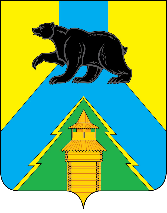 Российская ФедерацияИркутская областьУсть-Удинский районМЭРРАСПОРЯЖЕНИЕ« 27 »    апреля   2022 г.  №_267___ п. Усть-Уда «О мерах по  усилению пропускного режима      на  учреждениях социальной сферы»	В соответствии с    Федеральным  законом  от 06.03.2006 N 35-ФЗ  "О противодействии терроризму" Федеральным закон от 06.10.2003 N 131-ФЗ   "Об общих принципах организации местного самоуправления в Российской Федерации", иными нормативно – правовыми актами   Правительства Российской Федерации в сфере обеспечения антитеррористической защищенности объектов (территорий), со сложившейся обстановкой  26.04.2022г. в детском саду  п. Вешкайма Ульяновской области, в целях  жизнеобеспечения и предотвращения угрозы совершения террористического акта либо иного   правонарушения на  учреждениях социальной сферы, руководствуясь статьей 22 Устава Усть-Удинского района:Руководителям муниципальных организаций:	- усилить бдительность по антитеррористической защищенности на учреждениях социальной сферы Усть-Удинского района (далее учреждения).	- для обеспечения пропускного режима пропуск учащихся, преподавателей, сотрудников и посетителей, а также внос (вынос) материальных ценностей осуществляется через центральный вход, оборудованный вахтой, в особых случаях через запасные выходы. Вход оборудуется системой управления контролем доступа (в данном случае-вахта).	- запасные выходы (ворота) открываются только с разрешения директора, в  отсутствии директора  - с разрешения заместителя директора. На период открытия запасного выхода (ворот) контроль осуществляет лицо, его открывающее.           - при проведении родительских собраний, родительских дней, праздничных мероприятий ответственные лица  передают работнику охраны списки посетителей.	- члены кружков, секций или другие группы учащихся для проведения внеклассных и внеурочных мероприятий допускаются в учреждения по спискам, сданным на вахту ответственными за это мероприятие педагогами.	- лица, не связанные с образовательным процессом, посещающие учреждение по служебной необходимости, пропускаются при предъявлении документа, удостоверяющего личность и по согласованию с директором   (заместителем директора), с записью в «Журнале регистрации посетителей».	- передвижение посетителей в учреждение осуществляется в сопровождении работника.	- при обнаружении на территории учреждения лиц без документов, дающих право на вход,  а также лиц, находящихся в алкогольном или наркотическом опьянении или иных подозрительных лиц, они подлежат удалению с территории школы. В случае отказа указанных лиц добровольно покинуть территорию школы вызывается наряд полиции. 	- охраннику (вахтеру, сторожу) запрещено покидать пост без разрешения  директора  учреждения, либо лица замещающего должность директора.	- обо всех нарушениях, представляющих угрозу жизнеобеспечения и  совершения террористического акта на территории учреждения незамедлительно сообщать в правоохранительные органы.Управлению делами администрации района (Толмачевой О.С.) опубликовать настоящее распоряжение в установленном порядке.  Контроль за исполнением данного распоряжения возложить на первого заместителя мэра района Менга А.А.Мэр РМО «Усть-Удинский район»                                                                                С.Н. Чемезов